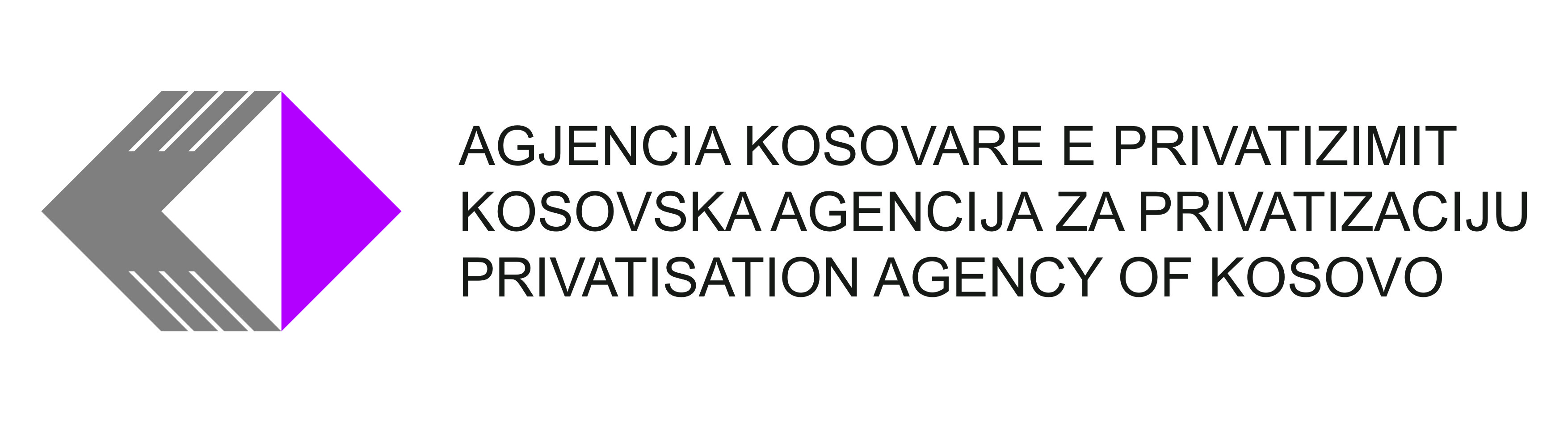 NJOFTIM SHPALLJE PUBLIKE PËR QIRADHËNIE Kushtet e përgjithshme: Periudha e Qiradhënies është deri në 1 vit me mundësi vazhdimi gjithashtu edhe ndërprerje për shkaqe të privatizimit ose çështjeve tjera relevante. Për shfrytëzim komercial aplikohet qiraja mujore kurse për shfrytëzim bujqësor aplikohet qiraja vjetore Qiramarrësi potencial duhet ta paguaj me një këst shumën që është e barabartë me shumën pagesës së qirasë për një muaj menjëherë pas nënshkrimit të kontratës apo për shfrytëzim bujqësor shumën sezonale/vjetore menjëherë pas nënshkrimit të kontratës;Ofertat bëhen në mënyrë individuale për secilën njësi veç e veç.Ofertat duhet të dorëzohen personalisht apo në rast që dorëzohen në emër të qiramarrësit pala duhet ta ketë autorizimin e noterizuar tek noteri.Ofertat duhet të dorëzohen në zarf të mbyllur (një zarf - një ofertë për një njësi), dorëzohen në Zyrën Rajonale të Prizrenit. Në zarf (jashtë) duhet të specifikohet: nr. i Njësisë, emri i NSh-së, Emërtimi i Asetit dhe vendndodhja e asetit. Në rastet e qiradhënies në vlera mbi € 1,000 mujore, para nënshkrimit të kontratës do të kërkohet nga ofertuesi fitues të sjellë garancionin bankar (jo letër zotimi nga banka) apo garancionin e lëshuar nga Kompania e licencuar e Sigurimeve. Garancioni duhet të jetë në lartësinë e vlerës së gjashtë (6) qirave mujore sipas kontratës.Për dorëzimin e ofertës duhet të përdoret Formulari adekuat për Dorëzim të Ofertës, formulari për qiradhënie vjetore (për toka bujqësore) dhe formulari për qiradhënie mujore (për qiradhënie komerciale), të cilët formularë mund të merren në Zyrën Rajonale të AKP-së, apo të shkarkohen nga ueb-faqja: www.pak-ks.org. Nëse nuk përdoret forma adekuate e ofertimit, ofertuesi do të diskualifikohet. Kriteri për përzgjedhjen e ofertuesit fitues të njësive përkatëse do të jetë çmimi i ofertës më të lartë.Kriteri për përzgjedhjen e ofertuesit fitues të njësive përkatëse do të jetë çmimi i ofertës më të lartë.Ofertat do të pranohen me 07.06.2024 prej orës 10:00 - 12:00 në zarf të mbyllur për secilën njësi veç e veç.Zarfet do të hapen publikisht në Divizionin e Zyrës Rajonale të Prizrenit me datë 07.06.2024 në ora 12:15  Ofertat përmes faksit dhe e-mail-it nuk do të pranohen.Sipërfaqet e prezantuara më lartë janë të përafërta dhe të dhënat më të sakta me fotot e njësive si dhe informatat tjera relevante mund të merren në Zyrën Rajonale të AKP-së në Prizren.   Të dhënat e detajuara për pronat lëndë e ofertës mund të merren në Divizionin e Zyrës Rajonale të AKP-së në Prizren, Rruga “Pushkatarët” Nr. 9,  Prizren; në telefonin: 029-226-480 apo në e-mail adresën: info@pak-ks.org	Kjo shpallje përpos që do të publikohet në media gjuhën shqipe dhe serbe në Kosovë do të publikohet edhe në ueb faqen zyrtare të AKP-së. Në çmimin e ofertës totale duhet të përfshihen të gjitha tatimet e aplikueshme në Kosovë, përfshirë  edhe TVSH 18%, etj.Ne ato raste kur ekzistojnë dy oferta të njëjta, çështja rregullohet që ofertuesi i parë për nga koha, ka përparësi.Pagesa e Qiramarrjes: Ofertuesit fitues është i obliguar që të paguaj shumat me pagesa të rregullta paraprake mujore, duke filluar me pagesën e parë të caktuar në fillimin e kësaj Kontrate të Qirasë, dhe, deri në masën që është e zbatueshme, me pagesa mujore në vijim, të caktuara në të njëjtën ditë të muajit vijues, (apo më herët në rast se data e pagesës së parë apo ndonjë pagesë tjetër mujore rastis të jetë ndonjë festë publike.  Dispozita të përgjithshme:Asetet e listuara të këtyre njësive të paraqitura më lartë ofrohen për dhënie me qira “ashtu siç janë” dhe “ku janë”. Ofertuesit kanë përgjegjësinë të verifikojnë përshkrimin dhe kushtet aseteve (gjendjen faktike) dhe AKP respektivisht Autoriteti i Likuidimit i NSh-ve përkatëse do të konsiderojë se ofertuesit kanë dijeni të mjaftueshme në lidhje me pronat e ofruara për qiradhënie dhe nuk do të jenë përgjegjës për ndonjë pengim të posedimit-shfrytëzimit eventual.Ofertuesit me ndalesë ofertimi:•	Personat fizik apo juridik të cilët kanë uzurpuar paluajtshmëri në pronësi shoqërore, ndaj të cilëve Agjencia apo NSh -ja ka iniciuar procedurë gjyqësore për lirimin e pronës dhe kompensimin e dëmeve eventuale;  •	Personat fizik dhe juridik që: (i) nuk i kanë respektuar kushtet e ndonjë kontrate të lidhur me Agjencinë ose me çfarëdo ndërmarrje që administrohet nga Agjencia (ekzistenca dhe natyra e atij mosrespektimi do të përcaktohet nga Agjencia sipas zgjedhjes së saj), (ii) kanë borxh ose gjobë të pashlyer ndaj Agjencisë ose ndonjë ndërmarrje që administrohet nga Agjencia, (iii) personat fizik ose juridik të cilët nuk kanë paguar gjobat e caktuara nga Agjencia ose që i nënshtrohen ndonjë kërkesëpadie ose kontesti (pa marrë parasysh nëse çështja e tillë është ngritur në gjykatë apo tjetërkund).Ofertat do të pranohen me 07.06.2024 prej orës 10:00 - 12:00 në zarf të mbyllur për secilën njësi veç e veç në:                                                                                                                                Divizioni i Zyrës Rajonale të AKP-së në PrizrenAdresa: Rr. Pushkatarët Nr.9, (në Shatërvan) në Prizren Tel: 029-226-480e-mail: info@pak-ks.org;  www.pak-ks.orgNjësia  NrEmri i Ndërmarrjes ShoqëroreEmërtimi i AsetitVendndodhja e asetit/pronës (Adresa)/përshkrimiSipërfaqja m2Qiradhënie  mujore/vjetore1PRZ042 NSH “Prizren Market” PrizrenLokali i Përkohshëm 1 në lagjen BazhdarhaneLokali i Përkohshëm 1  gjendet në rrugen Nene Tereza p.n.( Lagjja Bazhdarhane) në  Prizren. 68 m²Qiradhënie Mujore2PRZ042 NSH “Prizren Market” PrizrenLokali i Përkohshëm 2 në lagjen BazhdarhaneLokali i Përkohshëm 2  gjendet në rrugen Nene Tereza p.n.( Lagjja Bazhdarhane) në  Prizren. 38 m²Qiradhënie mujore3PRZ018 NSH  Unimont PrizrenNjësia “Baza e Elementeve të Betonit’- Krushë e Vogël, PrizrenOfrohet për qiradhënie prona me sipërfaqe prej 39000m2 në të cilën prone gjenden objekte me sipërfaqe të përgjithshme prej 3300m2 (halla e prodhimit S=2200m2, Objekti përcjellës 1 S=950 m² dhe Objekti përcjellës 2 S= 150 m²),  dy seperatora “Set” dy “Betonara” dhe “vinçi statik” (separatorët, betonjera dhe vinçi nuk janë në gjendje pune).Vërejtje: Kjo njësi nuk është e kyçur në rrjetin elektrik publik39000m2Qiradhënie mujore4PRZ011 NSH NBI Rahoveci, RahovecProna në Çifllak 5Ofrohen për qiradhënie 3 ngastra në ZK Çifllak, Rahovec me numër të ngastrave kadastrale:P-71510081-00846-0 me sipërfaqe prej 39926 m2P-71510081-00848-0 me sipërfaqe prej 15034 m2P-71510081-00852-2 me sipërfaqe prej 2612 m257572 m2Qiradhënie vjetore5PRZ011 NSH NBI Rahoveci, RahovecProna në Dejnë 1Ofrohen për qiradhënie 7 ngastra në ZK Dejnë, Rahovec me numër të ngastrave kadastrale:P-71510018-00220-2 me sipërfaqe prej 4517 m2P-71510018-00220-3 me sipërfaqe prej 4517 m2P-71510018-00434-2 me sipërfaqe prej 3943 m2P-71510018-00507-0 me sipërfaqe prej 8261 m2P-71510018-00508-0 me sipërfaqe prej 306 m2P-71510018-00548-0 me sipërfaqe prej 5565 m2P-71510018-01154-1 me sipërfaqe prej 5033 m232142 m2Qiradhënie vjetore6PRZ011 NSH NBI Rahoveci, RahovecProna nëDejnë 2Ofrohen për qiradhënie 2 ngastra në ZK Dejnë, Rahovec me numër të ngastrave kadastrale:P-71510018-00742-0 me sipërfaqe prej 9758 m2P-71510018-00743-0 me sipërfaqe prej 14196 m223954 m2Qiradhënie vjetore7PRZ011 NSH NBI Rahoveci, RahovecProna nëDrenoc 3Ofrohet për qiradhënie ngastra në ZK Drenoc, Rahovec me numër të ngastrës kadastrale:P-71510026-01704-1 me sipërfaqe prej 8357 m28357 m2Qiradhënie vjetore8PRZ011 NSh NBI Rahoveci, RahovecProna nëDrenoc 4Ofrohet për qiradhënie ngastra në ZK Drenoc, Rahovec me numër të ngastrës kadastrale:P-71510026-01911-0 me sipërfaqe prej 7933 m27933 m2Qiradhënie vjetore9PRZ011 NSH NBI Rahoveci, RahovecProna nëDrenoc 5Ofrohen për qiradhënie 2 ngastra në ZK Drenoc, Rahovec me numër të ngastrave kadastrale:P-71510026-01098-0 me sipërfaqe prej 1749 m2P-71510026-01099-0 me sipërfaqe prej 3988 m25737 m2Qiradhënie vjetore10PRZ011 NSH NBI Rahoveci, RahovecProna nëDrenoc 6Ofrohen për qiradhënie 2 ngastra në ZK Drenoc, Rahovec me numër të ngastrave kadastrale:P-71510026-00808-2 me sipërfaqe prej 7018 m2P-71510026-00842-0 me sipërfaqe prej 4059 m211077 m2Qiradhënie vjetore11PRZ011 NSH NBI Rahoveci, RahovecProna në Gexhë 3Ofrohen për qiradhënie 3 ngastra në ZK Gexhë, Rahovec me numër të ngastrave kadastrale:P-71510013-00339-0 me sipërfaqe prej 6474 m2P-71510013-00341-1 me sipërfaqe prej 6684 m2P-71510013-00342-0 me sipërfaqe prej 3778 m216936 m2Qiradhënie vjetore12PRZ011 NSH NBI Rahoveci, RahovecProna në Hoqë e Madhe 5Ofrohen për qiradhënie 10 ngastra në ZK Hoqë e Madhe, Rahovec me numër të ngastrave kadastrale:P-71510008-00575-0 me sipërfaqe prej 2230 m²P-71510008-00620-0 me sipërfaqe prej 892 m²P-71510008-00622-0 me sipërfaqe prej 2355 m²P-71510008-00623-0 me sipërfaqe prej 1604 m²P-71510008-00624-0 me sipërfaqe prej 2791 m²P-71510008-00625-0 me sipërfaqe prej 1137 m²P-71510008-00638-0 me sipërfaqe prej 1875 m²P-71510008-00680-0 me sipërfaqe prej 3345 m²P-71510008-00681-0 me sipërfaqe prej 527 m²P-71510008-00708-0 me sipërfaqe prej 266 m²17022 m2Qiradhënie vjetore13PRZ011 NSH NBI Rahoveci, RahovecProna në Hoqë e Madhe 6Ofrohen për qiradhënie 8 ngastra në ZK Hoqë e Madhe, Rahovec me numër të ngastrave kadastrale:P-71510008-01792-0 me sipërfaqe prej 421m2P-71510008-01818-0 me sipërfaqe prej 6657m2P-71510008-01835-0 me sipërfaqe prej 2929 m2P-71510008-01836-0 me sipërfaqe prej 2078m2P-71510008-01842-0 me sipërfaqe prej 1742 m2P-71510008-01846-0 me sipërfaqe prej 681m2P-71510008-02272-0 me sipërfaqe prej 477m2P-71510008-02273-0 me sipërfaqe prej 630m2.15615 m2Qiradhënie vjetore14PRZ011 NSH NBI Rahoveci, RahovecProna në Hoqë e Madhe 8Ofrohen për qiradhënie 14 ngastra në ZK Hoqë e Madhe, Rahovec me numër të ngastrave kadastrale:P-71510008-02712-0 me sipërfaqe prej 499m2P-71510008-02713-0 me sipërfaqe prej 534m2P-71510008-03117-0 me sipërfaqe prej 854m2P-71510008-03120-0 me sipërfaqe prej 1008m2P-71510008-03121-0 me sipërfaqe prej 2870m2P-71510008-03448-0 me sipërfaqe prej 1774 m2P-71510008-03449-0 me sipërfaqe prej 734m2P-71510008-03450-0 me sipërfaqe prej 3369 m2P-71510008-03451-0 me sipërfaqe prej 324m2P-71510008-03452-0 me sipërfaqe prej 395m2P-71510008-03453-0 me sipërfaqe prej 313m2P-71510008-03509-0 me sipërfaqe prej 581m2P-71510008-03510-0 me sipërfaqe prej 2378m2P-71510008-03511-0 me sipërfaqe prej 3659m219292 m2Qiradhënie vjetore15PRZ011 NSH NBI Rahoveci, RahovecProna në Hoqë të Vogël 2Ofrohen për qiradhënie 3 ngastra në ZK Hoqë e Vogël, Rahovec me numër të ngastrave kadastrale:P-71510046-00016-0 me sipërfaqe prej 1607 m2P-71510046-00029-1 me sipërfaqe prej 4127 m2P-71510046-00029-2 me sipërfaqe prej 8864 m214598 m2Qiradhënie vjetore16PRZ011 NSH NBI Rahoveci, RahovecProna në Hoqë të Vogël 3Ofrohen për qiradhënie 3 ngastra në ZK Hoqë e Vogël, Rahovec me numër të ngastrave kadastrale:P-71510046-00203-0 me sipërfaqe prej 1153 m2P-71510046-00257-0 me sipërfaqe prej 2039 m2P-71510046-00274-0 me sipërfaqe prej 8442 m211634 m2Qiradhënie vjetore17PRZ011 NSH NBI Rahoveci, RahovecProna në Hoqë të Vogël 4Ofrohen për qiradhënie 3 ngastra në ZK Hoqë e Vogël, Rahovec me numër të ngastrave kadastrale:P-71510046-00986-0 me sipërfaqe prej 953 m2P-71510046-00987-0 me sipërfaqe prej 4164 m2P-71510046-01020-0 me sipërfaqe prej 15791 m220908 m2Qiradhënie vjetore18PRZ011 NSH NBI Rahoveci, RahovecProna në Hoqë të Vogël 5Ofrohen për qiradhënie 2 ngastra në ZK Hoqë e Vogël, Rahovec me numër të ngastrave kadastrale:P-71510046-00014-0 me sipërfaqe prej 2577 m2P-71510046-00018-0 me sipërfaqe prej 2310 m24887 m2Qiradhënie vjetore19PRZ011 NSH NBI Rahoveci, RahovecProna në Hoqë të Vogël 7Ofrohen për qiradhënie 3 ngastra në ZK Hoqë e Vogël, Rahovec me numër të ngastrave kadastrale:P-71510046-00002-0 me sipërfaqe prej 3531 m2P-71510046-00017-0 me sipërfaqe prej 14272 m2P-71510046-01058-0 me sipërfaqe prej 8351 m226154 m2Qiradhënie vjetore20PRZ011 NSH NBI Rahoveci, RahovecProna në Hoqë të Vogël 8Ofrohen për qiradhënie 3 ngastra në ZK Hoqë e Vogël, Rahovec me numër të ngastrave kadastrale:P-71510046-00296-1 me sipërfaqe prej 4559 m2P-71510046-00328-0 me sipërfaqe prej 6319 m2P-71510046-00353-0 me sipërfaqe prej 2484 m213362 m2Qiradhënie vjetore21PRZ011 NSH NBI Rahoveci, RahovecProna në Krushë të Madhe 1Ofrohen për qiradhënie 10 ngastra në ZK Krusha e Madhe, Rahovec me numër të ngastrave kadastrale:P-71513005-00764-0 me sip. 3097 m2P-71513005-01267-0 me sip. 370 m2P-71513005-01346-0 me sip. 5344 m2P-71513005-01371-1 me sip. 936 m2P-71513005-01371-2 me sip. 3387 m2P-71513005-01577-0 me sip. 4712 m2P-71513005-01646-0 me sip. 3180 m2P-71513005-01647-0 me sip. 3834 m2P-71513005-01771-0 me sip. 3338 m2P-71513005-01773-0 me sip. 7429 m2.35627 m2Qiradhënie vjetore22PRZ011 NSH NBI Rahoveci, RahovecProna në Krushë të Madhe 3Ofrohen për qiradhënie 2 ngastra në ZK Krusha e Madhe, Rahovec me numër të ngastrave kadastrale:P-71513005-02555-0 me sip. 320 m2P-71513005-02690-0 me sip. 7381 m27701 m2Qiradhënie vjetore23PRZ011 NSH NBI Rahoveci, RahovecProna në Nushpall 2Ofrohen për qiradhënie ngastra në ZK Nushpall, Rahovec me numër të ngastrës kadastrale:P-71510054-00118-0 me sipërfaqe prej 14165 m214165 m2Qiradhënie vjetore24PRZ011 NSH NBI Rahoveci, RahovecProna në Opterushë 1Ofrohen për qiradhënie 3 ngastra në ZK Opterusha, Rahovec me numër të ngastrave kadastrale:P-71513056-00380-0 me sip. 1132 m2P-71513056-00480-0 me sip. 6187 m2P-71513056-00608-0 me sip. 2879 m2.10198 m2Qiradhënie vjetore25PRZ011 NSH NBI Rahoveci, RahovecProna në Opterushë 3Ofrohen për qiradhënie 2 ngastra në ZK Opterusha, Rahovec me numër të ngastrave kadastrale:P-71513056-00119-0 me sip. 2862 m2P-71513056-00132-0 me sip. 12619 m2.15481 m2Qiradhënie vjetore26PRZ011 NSH NBI Rahoveci, RahovecProna në Opterushë 5Ofrohen për qiradhënie 7 ngastra në ZK Opterusha, Rahovec me numër të ngastrave kadastrale:P-71513056-01875-0 me sip. 3407 m2P-71513056-01880-0 me sip. 6959 m2P-71513056-01889-0 me sip. 5514 m2P-71513056-01958-0 me sip. 696 m2P-71513056-01966-0 me sip. 4228 m2P-71513056-01979-0 me sip. 1906 m2.P-71513056-01980-0 me sip. 471 m2.23181 m2Qiradhënie vjetore27PRZ011 NSH NBI Rahoveci, RahovecProna në Opterushë 6Ofrohen për qiradhënie 3 ngastra në ZK Opterusha, Rahovec me numër të ngastrave kadastrale:P-71513056-00488-0 me sip. 4647 m2P-71513056-00795-0 me sip. 5385 m2P-71513056-01142-0 me sip. 452 m2.10484 m2Qiradhënie vjetore28PRZ011 NSH NBI Rahoveci, RahovecProna në PastasellëOfrohen për qiradhënie 2 ngastra në ZK Pastasellë, Rahovec me numër të ngastrave kadastrale:P-71513066-01064-0 me sip. 3002 m2P-71513066-01065-0 me sip. 2032 m2.5034 m2Qiradhënie vjetore29PRZ011 NSH NBI Rahoveci, RahovecProna në Potoqani i Epërm 1Ofrohen për qiradhënie 8 ngastra në ZK Potoqan i Epërm, Rahovec me numër të ngastrave kadastrale:P-71510016-000005-0 me sipërfaqe 271 m2P-71510016-000006-0 me sipërfaqe 1525 m2P-71510016-000007-0 me sipërfaqe 221 m2P-71510016-000054-0 me sipërfaqe 1429 m2P-71510016-00098-0 me sipërfaqe 2685 m2P-71510016-000114-0 me sipërfaqe 3337 m2P-71510016-000339-0 me sipërfaqe 1913 m2P-71510016-000116-0 me sipërfaqe 5486 m2.16867 m2Qiradhënie vjetore30PRZ011 NSH NBI Rahoveci, RahovecProna në Radostë 4Ofrohen për qiradhënie 3 ngastra në ZK Radostë, Rahovec me numër të ngastrave kadastrale:P-71513067-01087-0 me sip. 10591 m2P-71513067-01213-0 me sip. 2737 m2P-71513067-01259-0 me sip. 8968 m222296 m2Qiradhënie vjetore31PRZ011 NSH NBI Rahoveci, RahovecProna në Ratkoc 2Ofrohen për qiradhënie 15 ngastra në ZK Ratkoc, Rahovec me numër të ngastrave kadastrale:P-71510068-00044-0 me sip. 1198 m2P-71510068-00156-0 me sip. 1997 m2P-71510068-00183-0 me sip. 3062 m2P-71510068-00187-0 me sip. 11450 m2P-71510068-00203-0 me sip. 400 m2P-71510068-00308-0 me sip. 979 m2P-71510068-00363-0 me sip. 1076 m2P-71510068-00366-0 me sip. 350 m2P-71510068-00367-0 me sip. 440 m2P-71510068-00391-0 me sip. 470 m2P-71510068-00403-0 me sip. 5763 m2P-71510068-00424-0 me sip. 6284 m2P-71510068-00512-0 me sip. 650 m2P-71510068-00541-0 me sip. 3168 m2P-71510068-00545-0 me sip. 220 m237507 m2Qiradhënie vjetore32PRZ011 NSH NBI Rahoveci, RahovecProna në Ratkoc 4Ofrohen për qiradhënie 21 ngastra në ZK Ratkoc, Rahovec me numër të ngastrave kadastrale:P-71510068-00138-0 me sip. 868 m2P-71510068-00139-0 me sip. 583 m2P-71510068-00140-0 me sip. 2316 m2P-71510068-00141-0 me sip. 1372 m2P-71510068-00142-0 me sip. 497 m2P-71510068-00143-0 me sip. 477 m2P-71510068-00147-0 me sip. 646 m2P-71510068-00436-3 me sip. 5287 m2P-71510068-00445-0 me sip. 5809 m2P-71510068-00446-0 me sip. 1483 m2P-71510068-02044-0 me sip. 374 m2P-71510068-02051-0 me sip. 1537 m2P-71510068-02119-0 me sip. 1118 m2P-71510068-02134-0 me sip. 5610 m2P-71510068-02148-0 me sip. 3234 m2P-71510068-02163-0 me sip. 988 m2P-71510068-02168-0 me sip. 880 m2P-71510068-02173-0 me sip. 1010 m2P-71510068-02174-0 me sip. 500 m2P-71510068-02175-0 me sip. 1235 m2P-71510068-02323-0 me sip. 2387 m2.38211 m2Qiradhënie vjetore33PRZ011 NSH NBI Rahoveci, RahovecProna në Retijë 1Ofrohen për qiradhënie 6 ngastra në ZK Retijë, Rahovec me numër të ngastrave kadastrale:P-71513069-00017-0 me sip. 2674 m2P-71513069-00038-0 me sip. 261 m2P-71513069-00039-0 me sip. 9741 m2P-71513069-00040-0 me sip. 14111 m2P-71513069-00041-0 me sip. 14391 m2P-71513069-00042-0 me sip. 551 m2.41729 m2Qiradhënie vjetore34PRZ011 NSH NBI Rahoveci, RahovecProna në Retijë 2Ofrohen për qiradhënie 2 ngastra në ZK Retijë, Rahovec me numër të ngastrave kadastrale:P-71513069-00058-0 me sip. 3540 m2P-71513069-00060-0 me sip. 19474 m223014 m2Qiradhënie vjetore35PRZ011 NSH NBI Rahoveci, RahovecProna në Retijë 3Ofrohen për qiradhënie 5 ngastra në ZK Retijë, Rahovec me numër të ngastrave kadastrale:P-71513069-00121-0 me sip. 657 m2P-71513069-00122-0 me sip. 587 m2P-71513069-00123-0 me sip. 1150 m2P-71513069-00124-0 me sip. 904 m2P-71513069-00125-0 me sip. 2159 m2 .5457 m2Qiradhënie vjetore36PRZ011 NSH NBI Rahoveci, RahovecProna në Retijë 4Ofrohen për qiradhënie 5 ngastra në ZK Retijë, Rahovec me numër të ngastrave kadastrale:P-71513069-00514-0 me sip. 4995 m2P-71513069-00541-0 me sip. 924 m2P-71513069-00542-0 me sip. 956 m2P-71513069-00545-0 me sip. 391 m2P-71513069-00636-0 me sip. 12916 m2.20182 m2Qiradhënie vjetore37PRZ011 NSH NBI Rahoveci, RahovecProna në Retijë 6Ofrohen për qiradhënie 2 ngastra në ZK Retijë, Rahovec me numër të ngastrave kadastrale:P-71513069-00742-0 me sip. 3572 m2P-71513069-00896-2 me sip. 1704 m2.5276 m2Qiradhënie vjetore38PRZ011 NSH NBI Rahoveci, RahovecProna në Retijë 7Ofrohen për qiradhënie 7 ngastra në ZK Retijë,Rahovec me numër të ngastrave kadastrale:P-71513069-01171-0 me sip. 6373 m2P-71513069-01197-0 me sip. 1042 m2P-71513069-01198-0 me sip. 813 m2P-71513069-01199-0 me sip. 14840 m2P-71513069-01207-0 me sip. 6837 m2P-71513069-01275-0 me sip. 3928 m2P-71513069-01279-0 me sip. 2388 m2 .36221 m2Qiradhënie vjetore39PRZ011 NSH NBI Rahoveci, RahovecProna në Retijë 8Ofrohen për qiradhënie 7 ngastra në ZK Retijë, Rahovec me numër të ngastrave kadastrale:P-71513069-01240-1 me sip. 1686 m2P-71513069-01240-2 me sip. 290 m2P-71513069-01448-1 me sip. 5454 m2P-71513069-01448-2 me sip. 3277 m2P-71513069-01495-0 me sip. 12058 m2P-71513069-01499-0 me sip. 4900 m2P-71513069-01659-0 me sip. 3890 m2.31555 m2Qiradhënie vjetore40PRZ011 NSH NBI Rahoveci, RahovecProna në Vranjakë 1Ofrohen për qiradhënie 5 ngastra në ZK Vranjakë, Rahovec me numra kadastral:P-71510011-00548-0 me sipërfaqe prej 3512 m2P-71510011-00576-1 me sipërfaqe prej 34213 m2P-71510011-00576-2 me sipërfaqe prej 3463 m2P-71510011-00576-3 me sipërfaqe prej 520 m2P-71510011-00577-6 me sipërfaqe prej 19151 m260859 m2Qiradhënie vjetore41PRZ011 NSH NBI Rahoveci, RahovecProna në Vranjakë 4Ofrohen për qiradhënie 1 ngastër në ZK Vranjakë, Rahovec me numër kadastral:P-71510011-00634-0 me sipërfaqe prej 24844 m2.24844 m2Qiradhënie vjetore42PRZ011 NSH NBI Rahoveci, RahovecProna në Xërxë 1Ofrohen për qiradhënie 3 ngastra në ZK Xërxë, Rahovec me numër të ngastrave kadastrale:P-71510033-00057-4 me sip. 6951 m2P-71510033-00091-0 me sip. 7649 m2P-71510033-00092-0 me sip. 3204 m2.17804 m2Qiradhënie vjetore43PRZ011 NSH NBI Rahoveci, RahovecProna në Zoqishte 1Ofrohen për qiradhënie 2 ngastra në ZK Zoqishte, Rahovec me numra kadastral:P-71510032-00759-1 me sipërfaqe prej 29585 m2 P-71510032-00759-4 me sipërfaqe prej 4786 m2 34371 m2Qiradhënie vjetore44PRZ008 NSH NB Mirusha, MalishevëProna në Kijevë 1Ofrohen për qiradhënie 4 ngastra në ZK Kijevë, Malishevë me numër të ngastrave kadastrale:P-72310037-00864-0 me sip. 2857 m2P-72310037-00872-0 me sip. 5079 m2P-72310037-00847-0 me sip. 2780 m2P-72310037-00865-0 me sip. 498 m2.11214 m2Qiradhënie vjetore45PRZ008 NSH NB Mirusha, MalishevëProna në Kijevë 2Ofrohen për qiradhënie 2 ngastra në ZK Kijevë, Malishevë me numër të ngastrave kadastrale:P-72310037-01994-0 me sip. 2799 m2P-72310037-01879-0 me sip. 103 m22902 m2Qiradhënie vjetore46PRZ008 NSH NB Mirusha, MalishevëProna në Kijevë 3Ofrohen për qiradhënie 2 ngastra në ZK Kijevë, Malishevë me numër të ngastrave kadastrale:P-72310037-02227-0 me sip. 3445 m2P-72310037-02310-0 me sip. 2992 m26437 m2Qiradhënie vjetore47PRZ008 NSH NB Mirusha, MalishevëProna në Lubizhdë 1Ofrohen për qiradhënie 1 ngastër në ZK Lubizhdë, Malishevë me numër të ngastrës kadastrale:P-7231044-00641-0 me sip. 31179 m2.31179 m2Qiradhënie vjetore48PRZ008 NSH NB Mirusha, MalishevëProna në Lubizhdë 2Ofrohen për qiradhënie 3 ngastra në ZK Lubizhdë, Malishevë me numra të ngastrës kadastrale:P-7231044-00313-0 me sip. 2720 m2P-7231044-00215-0 me sip. 7158 m2P-7231044-00311-0 me sip. 3599 m2.13477 m2Qiradhënie vjetore49PRZ008 NSH NB Mirusha, MalishevëProna në Mirushë 1Ofrohen për qiradhënie 1 ngastër në ZK Mirushë, Malishevë me numër të ngastrës kadastrale:P-7231050-00606-1 me sip. 20694 m2.20694 m2Qiradhënie vjetore50PRZ008 NSH NB Mirusha, MalishevëProna në Shkarashnik 2Ofrohen për qiradhënie 2 ngastra në ZK Shkarashnik, Malishevë me numra të ngastrës kadastrale:P-7231073-00814-0 me sip. 20175 m2P-7231073-00813-0 me sip. 2235 m222410 m2Qiradhënie vjetore51PRZ008 NSH NB Mirusha, MalishevëProna në DamanekOfrohen për qiradhënie 3 ngastra në ZK Damanek, Malishevë me numra të ngastrës kadastrale:P-7231023-00463-0 me sip. 4683 m2P-7231023-00234-0 me sip. 8163 m2P-7231023-00464-0 me sip. 3646 m2.16492 m2Qiradhënie vjetore52PRZ008 NSH NB Mirusha, MalishevëProna nëTurjakë 1Ofrohen për qiradhënie 15 ngastra në ZK Turjakë, Malishevë me numra të ngastrës kadastrale:P-72310076-00297-0, me sipërfaqe 240 m2P-72310076-00320-0, me sipërfaqe 2595 m2P-72310076-00359-0, me sipërfaqe 8191 m2P-72310076-00360-0, me sipërfaqe 1823 m2P-72310076-00361-0, me sipërfaqe 33149 m2P-72310076-00362-0, me sipërfaqe 3165 m2P-72310076-00363-0, me sipërfaqe 3485 m2P-72310076-00404-0, me sipërfaqe 4243 m2P-72310076-00405-0, me sipërfaqe 12571 m2P-72310076-00453-0, me sipërfaqe 5429 m2P-72310076-00464-0, me sipërfaqe 6669 m2P-72310076-00475-0, me sipërfaqe 449 m2P-72310076-00476-0, me sipërfaqe 6767 m2P-72310076-00477-0, me sipërfaqe 2994 m2P-72310076-00721-0, me sipërfaqe 3766 m2.95536 m2Qiradhënie vjetore53PRZ008 NSH NB Mirusha, MalishevëProna nëTurjakë 3Ofrohen për qiradhënie 5 ngastra në ZK Turjakë, Malishevë me numra të ngastrës kadastrale:P-72310076-00038-1, me sipërfaqe 2281 m2P-72310076-00074-0, me sipërfaqe 11726 m2P-72310076-00583-0, me sipërfaqe 8191 m2P-72310076-00992-0, me sipërfaqe 7598 m2P-72310076-00582-0, me sipërfaqe 11317 m233222 m2Qiradhënie vjetore54PRZ008 NSH NB Mirusha, MalishevëProna nëTurjakë 4Ofrohen për qiradhënie 5 ngastra në ZK Turjakë, Malishevë me numra të ngastrës kadastrale:P-72310076-00924-0, me sipërfaqe 1756 m2P-72310076-00896-0, me sipërfaqe 7923 m2P-72310076-00925-0, me sipërfaqe 5190 m2P-72310076-00928-0, me sipërfaqe 520 m2P-72310076-00929-0, me sipërfaqe 2801 m218190 m2Qiradhënie vjetore55PRZ008 NSH NB Mirusha, MalishevëProna nëVërmicë 1Ofrohen për qiradhënie 2 ngastra në ZK Vërmicë, Malishevë me numra të ngastrës kadastrale:P-72310012-00867-0, me sipërfaqe 8380 m2P-72310012-00868-0, me sipërfaqe 21516 m229896 m2Qiradhënie vjetore56PRZ059 KB Kooperimi, SuharekëProna nëLeshan 2Ofrohen për qiradhënie 5 ngastra në ZK Leshan, Suharekë me numra të ngastrës kadastrale:P-72116025-00661-0, me sipërfaqe 7553 m2P-72116025-00741-0, me sipërfaqe 3333 m2P-72116025-00742-0, me sipërfaqe 3574 m2P-72116025-00952-0, me sipërfaqe 1307 m2P-72116025-01090-0, me sipërfaqe 18170 m2.33937 m2Qiradhënie vjetore57PRZ006 NSH NBI Suhareka, SuharekëToka Bujqësore në Gjinoc 2Ofrohet për qiradhënie ngastra në ZK Gjinoc Suharekë me numër të ngastrës kadastrale:P-72116020-01434-0 me sipërfaqe prej 15922 m²15922 m²Qiradhënie vjetore58PRZ006 NSH NBI Suhareka, SuharekëToka Bujqësore në Sallagrazhdë 4Ofrohen për qiradhënie 2 ngastra në ZK Sallagrazhdë Suharekë me numër të ngastrave kadastrale:P-72116039-00761-0 me sipërfaqe prej 1939 m²P-72116039-00762-0  me sipërfaqe prej 54868 m²56807 m²Qiradhënie vjetore59PRZ006 NSH NBI Suhareka, SuharekëParcela 1284-0 në ZK Sallagrazhdë Ofrohet për qiradhënie ngastra kadastrale P-72116039-01284-0 me sipërfaqe te përgjithshme  prej  619 m2 me kulturë Kullosë kl 5 , që ndodhet në Zonën Kadastrale Sallagrazhdë, Komuna e Suharekës.619 m2Qiradhënie vjetore60PRZ006 NSH NBI Suhareka, SuharekëToka Bujqësore në Gjinoc 5Ofrohen për qiradhënie 2 ngastra në ZK Gjinoc Suharekë me numër të ngastrave kadastrale:P-72116020-00584-6 me sipërfaqe prej 20373 m²P-72116020-00582-8  me sipërfaqe prej 7934 m²28307 m²Qiradhënie vjetore61PRZ010 NSH “Vreshtaria” – Landovicë, PrizrenToka Bujqësore në Shpenadi 1Ofrohet për qiradhënie 1 ngastër kadastrale në ZK Shpenadi, me numër:P-71813084-00009-0 me sipërfaqe prej 3,307 m²3,307 m²Qiradhënie vjetore62PRZ09 NSH DLB Lavërtari-Blegtori, PrizrenTokë Bujqësore në Trepetincë 12Ofrohen për qiradhënie 15 ngastra në ZK Trepetincë, Prizren me numër të ngastrave kadastrale:P-71813078-00116-1 me sipërfaqe prej 503m²P-71813078-00116-2 me sipërfaqe prej 1430m²P-71813078-00117-0  me sipërfaqe prej 2416m²P-71813078-00118-0 me sipërfaqe prej 2215m²P-71813078-00119-0 me sipërfaqe prej 1853m²P-71813078-00120-0 me sipërfaqe prej 3987m²P-71813078-00121-0 me sipërfaqe prej 4108m²P-71813078-00122-0 me sipërfaqe prej 2900m²P-71813078-00123-0 me sipërfaqe prej 4733m²P-71813078-00124-0 me sipërfaqe prej 2537m²P-71813078-00125-0 me sipërfaqe prej 10353m²P-71813078-00127-0 me sipërfaqe prej 3786m²P-71813078-00128-0 me sipërfaqe prej 3665m²P-71813078-00129-0 me sipërfaqe prej 8780m²P-71813078-00135-0 me sipërfaqe prej 2014m²55280 m2Qiradhënie vjetore63PRZ09 NSH DLB Lavërtari-Blegtori, PrizrenProna në Zojz 1Ofrohen për qiradhënie 2 ngastra në ZK Zojz, Prizren me numër të ngastrave kadastrale:P-71813028-00045-0 me sipërfaqe prej 4898 m²;P-71813028-00377-0 me sipërfaqe prej 7496 m²12394 m²Qiradhënie vjetore64PRZ09 NSH DLB Lavërtari-Blegtori, PrizrenTokë bujqësore në LutogllavëOfrohen për qiradhënie 6 ngastra në ZK Lutogllavë, Prizren me numër të ngastrave kadastrale:P-71813051-00044-0 me sipërfaqe prej 3100m² P-71813051-00045-1 me sipërfaqe prej 2490m² P-71813051-00198-0  me sipërfaqe prej 6926mP-71813051-00199-0  me sipërfaqe prej 5145m²P-71813051-00205-0  me sipërfaqe prej 5156m²P-71813051-00401-0 me sipërfaqe prej 2395m²25212m²Qiradhënie vjetore65PRZ09 NSH DLB Lavërtari-Blegtori, PrizrenTokë Bujqësore në Trepetincë 5Ofrohet për qiradhënie  ngastra me numërP-71813078-00342-1 me sipërfaqe te përgjithshme prej 12181m²    në ZK  Trepetincë, Prizren12181 m²Qiradhënie vjetore66PRZ09 NSH DLB Lavërtari-Blegtori, PrizrenTokë Bujqësore në Caparc 2Ofrohen për qiradhënie 2 ngastra në ZK Caparc, Prizren me numër të ngastrave kadastrale:P-71813082-00285-0 me sipërfaqe prej 319m²  dheP-71813082-00296-0 me sipërfaqe prej 14423m²14742m²Qiradhënie vjetore67PRZ09 NSH DLB Lavërtari-Blegtori, PrizrenTokë Bujqësore në Caparc 1Ofrohen për qiradhënie ngastra me numër P-71813082-00122-0 me sipërfaqe te   përgjithshme prej 7133m² në ZK Caparc, Prizren7133m2Qiradhënie vjetore68PRZ09 NSH DLB Lavërtari-Blegtori, PrizrenTokë Bujqësore në Atmaxhë 6Ofrohen për qiradhënie 9 ngastra në ZK Atmaxhë, Prizren me numër të ngastrave kadastrale:P-71813001-00364-0 me sipërfaqe prej 3781 m²P-71813001-00365-0 me sipërfaqe prej 1526 m²P-71813001-00366-0  me sipërfaqe prej 1551 m²P-71813001-00367-0  me sipërfaqe prej 3442 m²P-71813001-00368-0 me sipërfaqe prej 3577 m²P-71813001-00370-0 me sipërfaqe prej 2993 m²P-71813001-00371-0 me sipërfaqe prej 1033 m²P-71813001-00374-0 me sipërfaqe prej 3691 m²P-71813001-00376-0 me sipërfaqe prej 2699 m²24293 m2Qiradhënie vjetore69PRZ09 NSH DLB Lavërtari-Blegtori, PrizrenTokë Bujqësore në Landovicë 2Ofrohen për qiradhënie 5 ngastra në ZK Landovicë, Prizren me numër të ngastrave kadastrale:P-71813041-00319-0 me sipërfaqe prej 5320 m²P-71813041-00815-0 me sipërfaqe prej 6087 m²P-71813041-00819-0 me sipërfaqe prej 1002 m²P-71813041-00824-0 me sipërfaqe prej 8492 m²P-71813041-00949-0  me sipërfaqe prej 4697 m²25598 m2Qiradhënie vjetore70PRZ09 NSH DLB Lavërtari-Blegtori, PrizrenTokë Bujqësore në Landovicë 4Ofrohen për qiradhënie 13 ngastra në ZK Landovicë, Prizren me numër të ngastrave kadastrale:P-71813041-00854-0 me sipërfaqe prej 8888 m²P-71813041-00886-0 me sipërfaqe prej 5877 m²P-71813041-00887-0 me sipërfaqe prej 13639 m²P-71813041-00892-0 me sipërfaqe prej 1442 m²P-71813041-00894-0 me sipërfaqe prej 766 m²P-71813041-00897-0 me sipërfaqe prej 4104 m²P-71813041-00898-0 me sipërfaqe prej 9091 m²P-71813041-00910-0 me sipërfaqe prej 2714 m²P-71813041-00913-0 me sipërfaqe prej 621 m²P-71813041-00914-0  me sipërfaqe prej 5292 m²P-71813041-00915-0 me sipërfaqe prej 26198 m²P-71813041-00919-0 me sipërfaqe prej 5938 m²P-71813041-00920-0 me sipërfaqe prej 5005 m²89575m2Qiradhënie vjetore71PRZ09 NSH DLB Lavërtari-Blegtori, PrizrenTokë Bujqësore në Vlashnje 1Ofrohen për qiradhënie 5 ngastra në ZK Vlashnje, Prizren me numër të ngastrave kadastrale:P-71813006-00167-0 me sipërfaqe prej 8979m²P-71813006-00171-0 me sipërfaqe prej 6984m²P-71813006-00172-0 me sipërfaqe prej 5268m²P-71813006-00173-0 me sipërfaqe prej 5827m²P-71813006-00174-0 me sipërfaqe prej 7184m²34242 m2Qiradhënie vjetore72PRZ09 NSH DLB Lavërtari-Blegtori, PrizrenTokë Bujqësore në Vlashnje 2Ofrohen për qiradhënie 7 ngastra në ZK Vlashnje, Prizren me numër të ngastrave kadastrale:P-71813006-00158-2 me sipërfaqe prej 4145 m²P-71813006-00158-3 me sipërfaqe prej 652 m²P-71813006-00161-0 me sipërfaqe prej 6504 m²P-71813006-00162-0 me sipërfaqe prej 3233 m²P-71813006-00163-0 me sipërfaqe prej 4171 m²P-71813006-00189-0 me sipërfaqe prej 7255 m²P-71813006-00190-3 me sipërfaqe prej 3558 m²29518 m2Qiradhënie vjetore73GJI033 NSH Zadruga ShtrpceParcela 3251 Sevce ShterpceOfrohet për qiradhënie 1 ngastër në ZK Sevce, Shterpce  me numër të ngastra kadastrale: P-72717077-03251-0  me sipërfaqe prej 287 m2287 m2Qiradhënie mujore74PRZ007 NSH “Sharrprodhimi” DragashDepo nr. 2 Agroqendra në Bresanë (Brodosanë)Në qendër të fshatit Bresanë (Brodosanë), respektivisht  në përdhese të objektit të Agroqendrës së NSh-së.Depoja  është e shfrytëzueshme dhe në gjendje të mirë.107.70 m²Qiradhënie mujore75PRZ09 NSH DLB Lavërtari-Blegtori, PrizrenTokë Bujqësore në Atmaxhë 2Ofrohen për qiradhënie 4 ngastra në ZK Atmaxhë, Prizren me numër të ngastrave kadastrale:                                                                                 P-71813001-00635-0  me sipërfaqe prej 2086m²P-71813001-00639-0  me sipërfaqe prej 7602m²P-71813001-00645-0  me sipërfaqe prej 11483m² P-71813001-00646-0 me sipërfaqe prej 6391m²27562 m2Qiradhënie vjetore76PRZ09 NSH DLB Lavërtari-Blegtori, PrizrenParcela 631-1 ZK DushanovëOfrohet për qiradhënie parcela me numër P-71813023-00631-1 (Arë e klasës 2) me sipërfaqe të përgjithshme prej 39529m² në ZK Dushanovë, Prizren39529m²Qiradhënie vjetore